SEMAINE 4. 											Les 3e4 à la maison.G 4. Aménager le territoire français pour réduire les inégalités. Lisez d’abord la problématique du cours :Problématique : Les inégalités du territoire français sont nombreuses. Dans le cours G 1 et G 3, nous avons étudié les inégalités de population : certaines régions (littorales, frontalières, grandes régions urbaines) sont très densément peuplées, ce qui est moins le cas dans les espaces de haute montagne par exemple ou la « diagonale des faibles densités » du Nord Est au Sud-Ouest. Les inégalités sont aussi économiques, ce que le chapitre G 2 nous a démontré. Les métropoles françaises concentrent par exemple les activités du tertiaire supérieur et les emplois, les régions en crise industrielle du nord et de l’est sont moins dynamiques. Mais les acteurs publics (rappelez-vous ce mot de vocabulaire vu en G 2 ! = Etat, Union européenne, collectivités locales : régions, départements, communes) peuvent lutter contre ces inégalités grâce à des politiques d’aménagement du territoire : c’est cette notion que nous allons analyser cette semaine à travers une étude de cas concrète. Comment les politiques d’aménagements peuvent-elles réduire les inégalités entre les territoires ? ACTIVITE DECOUVERTE : Rillieux- la-pape, une ville nouvelle à réaménager.Pour cette activité, vous répondrez aux questions sur la fiche (directement sous world si vous le pouvez). Les documents sont :ceux de la fiche (doc 1-2) la brochure 1 jointe : il s’agit du dossier du Grand Projet de Villela brochure 2 jointe : il s’agit du dossier concernant le quartier du Bottetpour ceux qui veulent compléter : le site de la ville de Rillieux (https://www.rillieuxlapape.fr/ville-de-rillieux-la-pape-3.html) Compétences évaluéesI/ Situer Rillieux dans l’agglomération lyonnaise : des inégalités fortes à toutes les échelles1/ Doc 1 : Où sont situées les communes où la précarité (pauvreté) est la plus forte dans l’agglomération lyonnaise ? ……………………………………………………………………………….………………………………………………………………………………………………………………….2/ Doc 1 : Quelles sont les indicateurs (= ce qui permet de mesurer) de cette précarité ?………………………………………………………………………………………………………………….………………………………………………………………………………………………………………….3/ BROCHURE  1 JOINTE  p 4 : Quels sont les atouts ( = les éléments positifs, qui font que la ville peut attirer) de la ville de Rillieux dans l’agglomération lyonnaise ?………………………………………………………………………………………………………………….………………………………………………………………………………………………………………….………………………………………………………………………………………………………………….………………………………………………………………………………………………………………….………………………………………………………………………………………………………………….………………………………………………………………………………………………………………….4/ BROCHURE 1  p 5 + doc 2 : Présentez la ville nouvelle (quand a-t-elle été créé ? où ? combien d’habitants ? quelle catégorie sociale habite la ville nouvelle par rapport aux autres quartiers de Rillieux ?)………………………………………………………………………………………………………………….………………………………………………………………………………………………………………….………………………………………………………………………………………………………………….………………………………………………………………………………………………………………….………………………………………………………………………………………………………………….………………………………………………………………………………………………………………….………………………………………………………………………………………………………………….Doc 2 : Des inégalités entre quartiers à RillieuxII/ Réduire les inégalités : le Grand Projet de Ville. 1/ D’après les informations de la brochure 1 page 6 , expliquez ce qu’est  le Grand Projet de Ville : ..………………………………………………………………………………………………………………………………………………………………………………………………………………………………………………………………………………………………………………………………………………………....………………………………………………………………………………………………………………… ..…………………………………………………………………………………………………………………2/ Brochure 1 pages 8 et 9 : Quels sont les 4 quartiers concernés par les grands projets urbains de reconstruction/réhabilitation/ rénovation du territoire de Rillieux ? -……………………………………………………….-………………………………………………………-………………………………………………………-………………………………………………………..3/ Prenez maintenant la Brochure 2 sur le BOTTET :A l’aide de la brochure, répondez aux questions suivantes :3/ Quels sont les 3 enjeux du projet d’aménagement du quartier du Bottet ? -………………………………………………………………………………………………………………..………………………………………………………………………………………………………………..-……………………………………………………………………………………………………………….………………………………………………………………………………………………………………….-………………………………………………………………………………………………………………..………………………………………………………………………………………………………………..4/ Donnez un exemple précis d’aménagement pour chacun des objectifs donnés dans le tableau :5/ Sur le plan ci-contre, coloriez :en rouge : les espaces pour le commerceen vert : les espaces pour les loisirshachurez en noir les espaces pour les logements 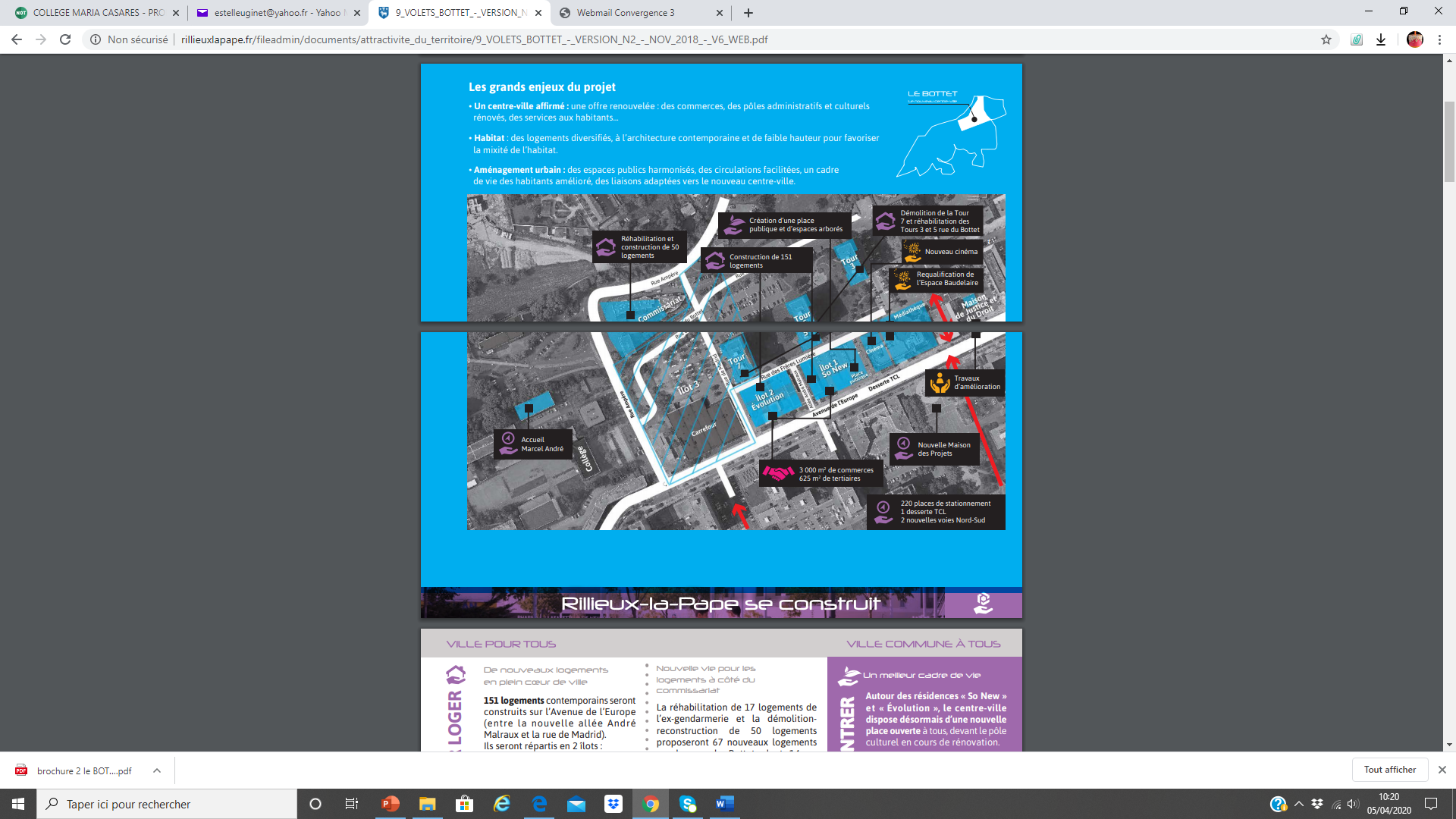 ++ A vous de jouer ! Vous êtes devenu architecte-urbaniste, spécialisé dans l’aménagement urbain. Imaginez un projet d’aménagement à destination des jeunes de la ville de Rillieux.De quoi auraient -ils besoin ?Quel aménagement pourrait répondre à ce besoin ? Comment le financeriez-vous ? (Réfléchissez aux acteurs à solliciter, aux moyens de financement possibles)……………………………………………………………………………………………………………………………………………………………………………………………………………………………………....………………………………………………………………………………………………………………… ..………………………………………………………………………………………………………………………………………………………………………………………………………………………………………………………………………………………………………………………………………………………....………………………………………………………………………………………………………………… ..………………………………………………………………………………………………………………………………………………………………………………………………………………………………………………………………………………………………………………………………………………………....………………………………………………………………………………………………………………… ..………………………………………………………………………………………………………………………………………………………………………………………………………………………………………………………………………………………………………………………………………………………....………………………………………………………………………………………………………………… ..………………………………………………………………………………………………………………………………………………………………………………………………………………………………………………………………………………………………………………………………………………………....………………………………………………………………………………………………………………… ..…………………………………………………………………………………………………………………TB MaitriseMaitrise satisfaisanteMaitrise fragileMaitrise insuffisanteC 5. Extraire des infos d’un document C 4. Trouver des infos dans le monde numériqueQuartierRevenu moyen en euros par anPourcentage de logements sociaux (HLM)Pourcentage de personnes propriétaires de leur logementVancia- Crépieux41 600578Ville nouvelle Est21 1005830Ville nouvelle nord18 500878Ville nouvelle Sud21 1006825Pour se logerPour faciliter le quotidienPour se développerPour accompagnerPour divertirPour protéger